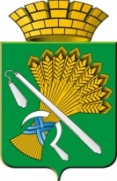 ГЛАВА КАМЫШЛОВСКОГО ГОРОДСКОГО ОКРУГАП О С Т А Н О В Л Е Н И Еот 30.08.2018 года   № 764г. КамышловО целевых взносах физических лиц и (или) юридических лици мерах социальной поддержки по бесплатному получению художественного образования	В соответствии с Федеральным законом от 6 октября 2003 года № 131-ФЗ «Об общих принципах организации местного самоуправления в Российской Федерации», руководствуясь Федеральным законом Российской Федерации от 29.12.2012 № 273-ФЗ «Об образовании в Российской Федерации», Федеральным законом  от 24.11.1995 № 181-ФЗ «О социальной защите инвалидов в Российской Федерации»,  Федеральным законом от 21.12.1996 № 159-ФЗ «О дополнительных гарантиях по социальной защите детей-сирот и детей, оставшихся без попечения родителей», Законом Свердловской области от 15.07.2013 № 78-ОЗ «Об образовании в Свердловской области», Постановлением Правительства Свердловской области от 21 октября 2013 г. № 1268-ПП «Об утверждении государственной программы Свердловской области «Развитие культуры в Свердловской области до 2024 года»,  руководствуясь Уставом Камышловского городского округа, в целях  обеспечения деятельности муниципальных учреждений дополнительного образования в сфере культуры  Камышловского городского округа, совершенствования системы художественного образования и эстетического воспитания детей, глава Камышловского городского округа	ПОСТАНОВИЛ:1. Утвердить:1.1. Положение о взимании и расходовании целевых взносов физических лиц и (или) юридических лиц муниципальными учреждениями дополнительного образования за услуги по предоставлению дополнительного образования (прилагается).1.2. Порядок обеспечения мер социальной поддержки по бесплатному получению художественного образования (прилагается). 2. Установить максимальные размеры целевых взносов физических  лиц и (или) юридических лиц муниципальными учреждениями дополнительного образования за услуги по предоставлению дополнительного образования (прилагается).3. Настоящее постановление вступает в силу с момента подписания и распространяется на правоотношения, возникшие с 1 сентября 2018 года.       4. Настоящее постановление опубликовать на официальном сайте администрации Камышловского городского округа в информационно- телекоммуникационной сети «Интернет».        5. Контроль за исполнением настоящего постановления возложить на заместителя главы администрации  Камышловского городского округа Соболеву А.А.Глава Камышловского городского округа		                 А.В. Половников УТВЕРЖДЕНОпостановлением главыКамышловского городского округа от 30.08.2018 года № 764«О целевых взносах физических лиц и (или) юридических лиц и мерах социальной поддержки по бесплатному получению художественного образования»Положениео взимании и расходовании целевых взносов физических лиц и (или) юридических лиц муниципальными учреждениями дополнительного образования  за услуги по предоставлениюдополнительного образования 1. ОБЩИЕ ПОЛОЖЕНИЯ1.1.  Положение о взимании и расходовании целевых взносов физических лиц и (или) юридических лиц муниципальными учреждениями дополнительного образования за услуги по предоставлению дополнительного образования (далее - Положение) разработано в соответствии с Федеральным законом Российской Федерации от 29.12.2012 № 273-ФЗ «Об образовании в Российской Федерации», Законом Свердловской области от 15.07.2013 № 78-ОЗ «Об образовании в Свердловской области», Приказом Министерства образования и науки Российской Федерации от 29.08.2013 № 1008 «Об утверждении Порядка организации и осуществления образовательной деятельности по дополнительным общеобразовательным программам».1.2. Настоящее Положение разработано в целях упорядочения взимания, установления размеров, расходования целевых взносов физических лиц и (или) юридических лиц учреждениями дополнительного образования  за услуги по предоставлению дополнительного образования.1.3.Действие настоящего Положения  распространяется на муниципальные учреждения дополнительного образования в сфере культуры - детские школы искусств  Камышловского городского округа (далее- школы искусств). 1.4. Под целевыми взносами следует понимать передачу  физическими лицами и (или) юридическими лицами денежных средств, направляемые  на решение актуальных задач учреждения, не противоречащих его уставной деятельности.1.5.  Школы искусств  направляют целевые взносы  на решение   задач, не противоречащих уставной деятельности и действующему законодательству Российской Федерации.1.6. Размеры целевых взносов за услуги по предоставлению дополнительного образования:1) устанавливаются в фиксированной сумме и не могут  превышать максимального размера целевого взноса установленного настоящим постановлением;2) устанавливаются на календарный  год приказом  руководителя учреждения;3) не подлежат изменению в течение календарного года. 2. ПОРЯДОК ВЗИМАНИЯ И РАСХОДОВАНИЯ ЦЕЛЕВЫХ ВЗНОСОВФИЗИЧЕСКИХ ЛИЦ И (ИЛИ) ЮРИДИЧЕСКИХ ЛИЦЗА УСЛУГИ ПО ПРЕДОСТАВЛЕНИЮДОПОЛНИТЕЛЬНОГО ОБРАЗОВАНИЯ 	2.1. Руководитель школы искусств, после получения положительного решения от Совета родителей (законных представителей) об установлении целевого взноса, издает локальные нормативные акты, устанавливающие размер, порядок взимания, периодичность, процесс  получения, надлежащего использования и расходования целевых взносов физических лиц и (или) юридических лиц за услуги по предоставлению дополнительного образования детям.	Локальные нормативные акты учреждения принимаются с учетом действующего законодательства и настоящего Положения.	2.2. Условия взимания целевых взносов  указываются в Договоре, заключаемом между учреждением и физическим  лицом и (или) юридическим лицом.	2.3. Школа искусств направляет  поступившие целевые взносы физических лиц и (или) юридических лиц за услуги по предоставлению дополнительного образования  на финансирование расходов в соответствии с Планом финансово-хозяйственной деятельности  на укрепление и развитие материально-технической базы учреждения; создание современных условий обучения;  создание условий обучения в соответствии с требованиями пожарной безопасности и санитарного законодательства; улучшение условий по обеспечению безопасности детей, охраны их жизни и здоровья; на участие в конкурсах и фестивалях исполнительского мастерства учащихся и педагогов, в том числе: оплату проездных билетов, взносов, призов и сувениров при организации конкурсов и фестивалей на базе школы, аренду транспорта, оплату проезда, пошив костюмов, изготовление реквизита; на заработную плату с учетом начислений на выплаты по оплате труда; на оплату курсов повышения квалификации, семинаров, методических консультаций для педагогических работников учреждения; на оплату коммунальных услуг и услуг по содержанию имущества учреждения; на оплату услуг связи и доступа к сети «Интернет»   и  решение других  задач, не противоречащих уставной деятельности и действующему законодательству Российской Федерации.	2.4. Школа искусств вправе в локальных нормативных актах конкретизировать направления использования целевых взносов с учетом действующего законодательства и настоящего Положения.УТВЕРЖДЕНк постановлением главыКамышловского городского округа от 30.08.2018 года № 764«О целевых взносах физических лиц и (или) юридических лиц и мерах социальной поддержки по бесплатному получению художественного образования»Порядок обеспечения мер социальной поддержки по бесплатному получению художественного образования	1. Порядок обеспечения мер социальной поддержки по бесплатному получению художественного образования (далее - Порядок) разработан в соответствии с Постановлением Правительства Свердловской области от     21 октября 2013 г. № 1268-ПП «Об утверждении государственной программы Свердловской области «Развитие культуры в Свердловской области до 2024 года».	2. В учреждениях дополнительного образования  предоставляются меры социальной поддержки по бесплатному получению художественного образования следующим категориям обучающихся несовершеннолетних граждан:дети-сироты;дети, оставшиеся без попечения родителей;дети из малоимущих семей;дети, лишившиеся родительского попечения и переданные на воспитание в приемную семью или патронатную семью;дети граждан, оказавшихся в экстремальных ситуациях;дети-инвалиды;дети из многодетных семей.	3. Меры социальной поддержки предоставляются на основании копий документов, подтверждающих факт отнесения несовершеннолетнего гражданина к указанным в пункте 2 Порядка категориям и письменного заявления одного из родителей (законного представителя) обучающегося (далее - подтверждающие документы).	4. Предоставление подтверждающих документов осуществляется  с    01 сентября  по 31 декабря текущего календарного года. 	Меры социальной поддержки предоставляются на учебный год.	При более позднем оформлении документов перерасчет за предыдущий период обучения не производится.	5. Меры социальной поддержки предоставляются по следующим видам искусств: музыкальное, изобразительное, хореографическое и театральное.	6. При обучении по нескольким видам искусств, меры социальной поддержки обучающемуся предоставляются только по одному из видов искусств (вид искусств, по которому предоставляются меры социальной поддержки, указывается в заявлении).	7. Решение о предоставлении мер социальной поддержки на следующий календарный год принимается Педагогическим советом учреждения дополнительного образования на основании представленных документов на получение мер социальной поддержки не позднее 31 декабря  текущего года.	8. В случае не предоставления межбюджетных трансфертов из областного бюджета бюджету муниципального образования Камышловский  городской округ  на обеспечение меры социальной поддержки по бесплатному получению художественного образования меры социальной поддержки не предоставляется.	9. Лица, указанные в пункте 2 настоящего Порядка, освобождаются от целевых взносов в полном объеме с учетом пункта 8 настоящего Порядка.	10. Предоставление мер социальной поддержки осуществляется до истечения (утраты) права пользования мерами социальной поддержки, если иное не предусмотрено настоящим Порядком.	11.Меры социальной поддержки по бесплатному получению художественного образования реализуются  за счет средств предоставленных в виде иных межбюджетных трансфертов  из областного бюджета бюджету Камышловского городского округа  на обеспечение мер социальной поддержки по бесплатному получению художественного образования  в муниципальных учреждениях дополнительного образования -школах искусств категориям обучающихся несовершеннолетних граждан, указанных в пункте 2 настоящего Порядка.12. Иные межбюджетные трансферты, переданные школам искусств в виде субсидий направляются для возмещения расходов муниципальных учреждений дополнительного образования- школах искусств, предоставляющих меры социальной поддержки по бесплатному получению художественного образования категориям обучающихся несовершеннолетних граждан, указанных в пункте 2 настоящего Порядка.13. Иные межбюджетные трансферты, предоставленные бюджету Камышловского  городского округа, направляются на:1) заработную плату и начисления на оплату труда педагогических работников, осуществляющих предоставление бесплатного художественного образования в муниципальных учреждениях дополнительного образования детям-сиротам, детям, оставшимся без попечения родителей, и иным категориям несовершеннолетних граждан, нуждающихся в социальной поддержке;2) приобретение музыкальных инструментов, специального оборудования, технических средств обучения, экранно-звуковых пособий, учебно-наглядных пособий, печатных пособий, расходных материалов, учебного оборудования и мебели, необходимых для предоставления художественного образования.14. Средства, полученные из областного бюджета в форме межбюджетных трансфертов, носят целевой характер и не могут быть использованы на иные цели.15. Нецелевое использование бюджетных средств влечет применение мер ответственности, предусмотренных бюджетным, административным, уголовным законодательством Российской Федерации.Приложениек постановлению главыКамышловского городского округа от 30.08.2018 года № 764«О целевых взносах физических лиц и (или) юридических лици мерах социальной поддержки по бесплатному получению художественного образования»Максимальные размеры целевых взносов физических лиц и (или) юридических лиц за услуги по предоставлению дополнительного образованияНаименование учрежденияМаксимальный размер целевого взноса  за месяц,  (рублей)Муниципальное автономное  учреждение дополнительного образования «Камышловская детская хореографическая школа»800,0Муниципальное бюджетное  учреждение дополнительного образования  «Камышловская детская художественная школа»800,0Муниципальное автономное  учреждение дополнительного образования  «Камышловская детская школа искусств № 1»800,0